Сумська міська радаVІIІ СКЛИКАННЯ VII СЕСІЯРІШЕННЯвід 26 травня 2021 року № 1197-МРм. СумиРозглянувши звернення громадянина, надані документи, відповідно до статей 12, 40, 79-1, 118, 121, 122 Земельного кодексу України, статті 50 Закону України «Про землеустрій», частини третьої статті 15 Закону України                       «Про доступ до публічної інформації», протоколу засідання постійної комісії з питань архітектури, містобудування, регулювання земельних відносин, природокористування та екології Сумської міської ради від 04.01.2021                        № 2, керуючись пунктом 34 частини першої статті 26 Закону України                           «Про місцеве самоврядування в Україні», Сумська міська рада ВИРІШИЛА:Надати Марченку Сергію Олександровичу дозвіл на розроблення проекту землеустрою щодо відведення земельної ділянки у власність за адресою:                    м. Суми, вул. Смирнова, 23, орієнтовною площею до 0,0200 га для будівництва і обслуговування житлового будинку, господарських будівель і споруд (присадибна ділянка).Сумський міський голова                                                                     О.М. ЛисенкоВиконавець: Клименко Ю.М.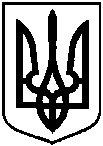 Про надання Марченку Сергію Олександровичу дозволу на розроблення проекту землеустрою щодо відведення земельної ділянки у власність за адресою: м. Суми,                     вул. Смирнова, 23, площею 0,0200 га